Comments Log1. Domo Arigato Mr. Roboto? By Nicolette MarianoJanuary 31, 2014http://nicolettemariano.weebly.com/1/post/2014/01/domo-arigato-mr-roboto.html?I agree with you when you say that technology is basically controlling our lives now. We take it everywhere we go and are always on some sort of technology. For example, our phones: I look on my phone probably every five minutes. Refreshing apps or just checking the weather, I am always on it. Whenever my parents and I want to go out to dinner, I always look on my phone for new restaurants to eat at. With all the advancement in technology, our future seems pretty scary. I feel that much caution is needed because at this point, who knows what is going to happen? Robots might take over the world and us humans are stuck here defending ourselves. Maybe we will even be friends with them? Bill Joy said "I already knew that new technologies like genetic engineering and nanotechnology were giving us the power to remake the world, but a realistic and imminent scenario for intelligent robots surprised me." It is crazy to think that robots are a possibility in the near future. Technology has been advancing very quickly. I also agree with you that robots may be able to help us. You also made a very valid point with the fact that WE are the ones that would be creating the robots. So hopefully they don't take over the world after we build them considering we will be giving them life. I truly would rather it just be humans on the Earth. We do not need robots to take over. I just cannot picture a world with robots. It just seems so unrealistic even with all the technology advancements. I cannot see it happening any time soon to say the least.2. I’m a 90s Kid… Always!January 31, 2014http://nicolettemariano.weebly.com/1/post/2014/01/im-a-90s-kid-always.html?I saw that you blogged about the 90s and I had to comment about it. I am 100% agreeing with everything that you have stated. My childhood was all about completing my homework with my mom and then going outside to play until dinner was ready. Now, children come home from school and they plop on the couch and watch TV. They sit there and scroll through Facebook, Twitter, and Instagram. Even Vine now is a new thing. I think that it is crazy. All the new technologies that are introduced into this world is overwhelming and controlling the generations. The video People are too Dependent on Technology (http://www.youtube.com/watch?v=p-65DiM5_NU) says how “Technology is a great source, but there comes a point where the use of technology becomes excessive.” We do have the power to create all of this new technology. We truly are Gods. God is within us at all times. He is there to guide us along in life. He helps us to broaden the world and make it even more advanced than when we were born in the 90s. Bill Joy says “We hear in the news almost every day of some kind of technological or scientific advance.” New things are being brought into the world every day, month, and year. New types of cars, phones, televisions, etc. Joy said that he already knew that technologies were giving us the power to remake the world. We are rebuilding ever second. I just wish that the generations weren’t changing because I really liked the old ways of the past of playing outside and going to school without having to hide our cell phones under our desks to text. God created these things for a purpose so hopefully there is a purpose for this generation. Hopefully, this will teach the future a lesson of what not to be like. 3. Tweet Machine by Brianne O’LearyFebruary 9, 2014http://brianneoleary.weebly.com/1/post/2014/02/tweet-machine.html?	It is extremely crazy to think about how much Twitter and any social media is controlling our lives. Every generation is using it, even my parents. We all use it for various reasons whether it is for fun or for educational purposes such as this class. I never thought in my educational life, that I would be using Twitter for my homework. Twitter is becoming a way of contacting our friends. I noticed that one of my friends wrote how he broke his phone so he was tweeting at his friend telling him that he was on his way to his house to pick him up. Now a days, we have no idea what anyone’s cell phone or house number is. We can’t just pick up our house phone and call someone else because we have no idea what the numbers are. We live in an age where we don’t need to remember useless information like these if we have social media that could help us along.	I agree with you when you say how we basically tweet something in order to receive favorites or retweets. One time my tweet “If I could have only one drink for the rest of my life, it would be milk” got over ten likes! That never happens to me, ever! That made me so happy. To think that someone “favoriting” my tweet would make me that happy is absurd. Getting an A on my test should make me happier. I mean, it probably does, but getting favorites is a jump up in my book. I also think it is crazy that that company could not reach out to your mom over the phone, but once she tweeted at them, she got a reply right away. That is what is even crazier about society. We don’t want to answer the phone anymore. We just want to stare at a screen and check out what the world is doing around us. We don’t want to be out of loop. We want to stay connected or we will feel lost. Not going on my twitter account for a day makes me feel so behind. I don’t know what is going on and I sometimes miss out on conversations that my friends have that they might talk about the next day when I see them and I will have no clue what is going on. This article http://www.stevegasser.com/top-10-reasons-why-twitter-is-bad/ talks about ten reasons why twitter is bad. One that caught my eye is number 9: “You might partake in too much ‘Twittering.’” New words are being formed that do not exist in our language and it is all because of social media! I feel that social media needs to be shut down for a couple of days just to see what will happen. That would actually be really funny and I hope to see that one day in the future. 4. I Promise I’m Cooler Online by Brianne O’LearyFebruary 9, 2014http://brianneoleary.weebly.com/1/post/2014/02/i-promise-im-cooler-online.html?	The internet definitely is shaping who we are today and changing us in so many ways. You never know the truth behind the computer screen. You never know the real person who is posting information. We use the internet for so many educational purposes also. Most of all my classes uses the internet in order to look up information. It also has helped me change my identity I must say. Without it, I don’t know where I would be. Maybe I would be smarter because I would actually pick up a book and read, but other than that, I rely on the internet. 	Like I was saying before, the internet makes you out to be someone that you are not. I see people tweeting all the time, stuff that they would never say out loud. They also do not even speak as much as they tweet. They are a totally different person behind the computer or behind the phone. According to an article on E-Guillotine, “In the past you were limited largely to people that you knew in person, today you can interact with people from all around the world.” When I was little in elementary school, I could only talk to my friends in person or call them on the phone. There was no such thing as texting or using social media. Now we can talk to celebrities. We never would be able to reach out to them if it wasn’t for social media. “Another big change that has occurred because of social media is that there is now no filter on your communication.” You can say ANYTHING that you want and no one is going to stop you, not even the little person on your shoulder saying “Don’t do that! It’s going to be out there forever!” People need to be careful of how the internet manipulates us and this whole MUD idea of online role play.5. Do I Have Food in My Teeth? By Amanda VignaliFebruary 19, 2014http://amandavee.weebly.com/1/post/2014/02/do-i-have-food-in-my-teeth.html?	I agree when you said you never thought about his first statement when he opened his video about how men dream of women while we think about how we are being dreamed of by these men. We can about what they are thinking about us at any given moment of the day. We want to know how they perceive our image and how we act. At least I know I do. I want to know how men think of me. Not because I will change for them, but because it will put me in a clear state of mind. It would help me realize that I should not care what they even think about me. I should care about how I think of myself.	I feel that the two words “nudity” and “naked” can be used in different scenarios and have different meanings when being defined. I agree with most of the comments above that are saying that “nude” means it is a work of art. When you describe someone as being naked, its describing them without thought or meaning behind it. According to Tampa Bay Times, “But those two words represent important and very different ways not only in how we look at an image but how we judge its value and the value of those involved in its creation.”  It is a term that you don’t think or care about. When you think of nudity or someone is nude, it is because they are doing it in art form. Someone would be considered nude if they are modeling. I wouldn’t look at myself after I shower and say “I'm nude right now.” Well, I could, but I don’t. I would say “I'm naked!” Watching the video put these words into its reality and made me realize their true definition.6. Who Are You on Social Media?February 18, 2014http://amandavee.weebly.com/1/post/2014/02/who-are-you-on-social-media.html?	After reading your blog, I immediately answered all of your questions in your first paragraph. Yes. Yes. Yes. Yes. Yes. Maybe some were no’s, but your overall idea was exactly what some people do out there. They use forms of social media in order to display themselves in a real or fake way. You never know who that true person is. Only about who they are behind the computer screen or phone screen. People these days need to be careful of what they put on the internet because everyone is going to see it - even if you take it off. In the article “Your Body on Display: Social Media and Your Self-Image” (http://www.psychologytoday.com/blog/fulfillment-any-age/201312/your-body-display-social-media-and-your-self-image) by Psychology Today, Susan Krauss Whitbourne states “Even if you’re not trying to promote yourself in one of these online environments, by sharing pictures on Facebook or Instagram, you’re constantly putting yourself on visual display.”	Everything you wrote, all are based on self-image and I agree with you. Using MySpace was a good idea because it is just like Facebook now. You had a lot more personal things on MySpace than you do on Facebook. I know that back then, I would post so much more about myself on my MySpace page. Now, I have more knowledge about what could happen if I expose myself to the world. All you cared about was who was on your top 10. I forget what it exactly was called, but if you were on their top 10, then you were their best friend. And this is what I cared about when I was young. I still say that I use Facebook today, but differently than I did back then. I am much wiser about technology and the consequences that ride along with them. All in all, this is what creates your self-image. The way you make yourself out to be on the internet. That is how you will be viewed.7. Patchwriting by Rachel CarlyFebruary 24, 2014http://rachelcarly.weebly.com/1/post/2014/02/patchworking.html?	When I was younger, I was always concerned and worried about plagiarism and the idea of myself doing it by accident. I never knew whether taking two words out of sentence would count as plagiarizing or if I just took the idea out of the sentence. Today, it still makes me worried. You never know if it is taking it right from the writer or if you are coming up with your own ideas because maybe another person has the same views as you. Are you plagiarizing, but not knowing it? Maybe someone else somewhere else in the world wrote something similar, but you truly didn’t copy it. How would you know? According to Purdue Owl, patchwriting is “Writing passages that are not copied exactly but that have nevertheless been borrowed from another source, with some changes-a practice…” This makes sense to me because you are borrowing ideas from someone else’s work and writing something else. It also says that “…it is never acceptable for final-draft academic writing, for it demonstrates that the writer does not fully understand the source from which he is or she is patchwriting.” We learned about patchwriting in our Introduction to Writing Arts class so it is great that we learned about this idea before starting our course work.8. Everyone’s Favorite Procrastination Site – YouTube by Rachel CarlyFebruary 24, 2014http://rachelcarly.weebly.com/1/post/2014/02/everyones-favorite-procrastination-site-youtube.html?	I never knew how YouTube came to be and the fact that it came from the idea of others just using camera phones to capture a tsunami that a news channel didn’t fascinates me. They definitely won the best idea of coming up with a website that allows everyone to submit videos for others to view. However, it does have some negatives concerning copyright issues just like you said. There are full movies on YouTube that probably do not belong there. People just cheated their way to have ownership to a video for people to watch when it rightfully wasn’t theirs in the first place. People have to be careful of what they put on YouTube and how they get their information. They need to know if they are legally or illegally doing something. We are even doing a YouTube Conversations project in this class, but who knows if these videos truthfully came from these people or if they got it from others and named it as their own?10. What Are We Really Saying? By Nicole MaupaiMarch 3, 2014http://nicolemaupai.weebly.com/1/post/2014/03/what-are-we-really-saying.html?Symbols mean so many different things today in our world. Google search says that semiotics is the study of signs and symbols and their use or interpretation. After reading your definition and the definition I found, I understand what it truly means. Symbols are a way of communicating with one another. Without symbols, we would have a different way of communicating. I like how you talked about our previous classes in Writing Arts because we did talk about semiotics in Tweedie’s class. When I think of using symbols, I think of what we use today such as emojis on text messaging. We use different faces and objects to express how we feel. For example, when I am tired, I can simply just text someone or tweet the snoring face emoji. I am pretty sure that everyone would understand what I am trying to say because it has “ZZZs” on the face sleeping. Some other examples include the kissy face, the shocked face, the crying face, and many more. All of these symbols can be used instead of words to show how you are feeling instead of typing out what you feel. I think our symbols today are a lot simpler and easier to read than symbols back then when you needed to know what they meant so you would have to ask one another or look it up. I personally love using symbols to convey my emotions. Here is a site that shows a couple of emojis that everyone should use and are barely used right now. http://hellogiggles.com/the-10-best-emojis-you-arent-using-and-should-be. Take a look and maybe you will start using them now!11. The Mixing of Meanings by Nicole MaupaiMarch 4, 2014http://nicolemaupai.weebly.com/1/post/2014/03/the-mixing-of-meanings.html?Your example of Ross and his cousin at the very end from Friends literally cracked me up. I loved that scene and it truly signifies the image of “the mixing of meanings.” I sometimes don’t know what people mean when they are talking, but I do know what they are saying because I can simply hear what they are speaking. Sometimes, I just don’t understand what they are trying to convey to me. I like how you talked about Hall’s chapter one and two of mixed meaning and messages through symbols. We may think a total different thing than what the pictures actually mean. It makes you think more in depth and try to pull out every message the pictures convey. “Say what you need to say” was a great addition to the blog post. What is said in the song is exactly what we are trying to convey in our posts. In the article “This Means This, That Means That” by James Throne, he says “A simple question and an image conjure up associations and thought processes, and readers employ the tenets of semiotics as part of the experience.” This article talks about what we are talking about with different meanings and how Hall’s user’s guide to semiotics explains exactly what he means. Here’s the link! http://www.coolhunting.com/culture/this-means-this.php12. What’s Your Story? By Rachel DeGrawMarch 12, 2014http://rachdegraw.weebly.com/1/post/2014/03/whats-your-story.html#commentsYou used so many images/media in your blog post which made me relate to it more. It made me want to read it, not have to. What you talk about in it, I couldn't agree with it more.Storytelling is basically everything that we do in our world. Whatever we say or do is a story. We tell stories when we don't even realize that we are doing it. All songs that you hear are stories about what the artist wants to convey or wants to relay to us. I can relate so much to songs that I listen to. I listen to songs that tell stories that I am associated with or have some sort of relation to my life. Another example is the way stories can be perceived. There are so many ways to interpret stories that others tell. Then others tell those stories to other people and so on. They then can get changed throughout the course of movement. But the point is that storytelling is our world-it is everything we do. Whether we knew it or not, storytelling is a basic way of communication.13. Interpret This By Rachel DegrawMarch 12, 2014http://rachdegraw.weebly.com/1/post/2014/03/interpret-this.html#commentsCommunication is everywhere. You have to communicate in order to express your feelings about a specific thing to someone. We all have different ways of communicating about what we look at or how we feel. I really like how you started off with saying how we all interpret something differently. We may interpret it way differently than the originator, author, illustrator, or whoever. For example, I could look at someone and think wow, he is really cute, when someone else could look at him and be like what are you thinking? He is not attractive at all. We think differently and have different reactions towards different items.Semantics discusses exactly what this is all about. We can look at something and have different assumptions towards it. Hall goes on to explain the expressions that people may think. The relationship and difference between the signifier and the signified comes into play here. We understand what certain words apply to specific items, but they are arbitrary and we all agree together on the meaning behind the word.14. Double Meanings by Rachel AckermanMarch 25, 2014http://rachelbackerman.weebly.com/2/post/2014/03/double-meanings.html?I really liked how you said that these pictures show how much more you need to look at these photos, but also at life which is totally true. You look at these pictures and you see one thing. You stare deeper into the meaning and the thought behind it and you see a whole different world that you didn’t see when you first looked at it. Same goes with life. You have to find the deeper meaning behind things. If you don’t, you may always have this one point of view without having change and trying/thinking of new things of the world around you. When I read Jackie’s comment, I thought of the same thing when I saw these pictures you blogged about. I thought about the wine glass; you see a wine glass, but when you actually stare into the picture, you see two faces looking at each other. It is crazy to think that one picture can have another different picture inside of it. One person may see the two faces looking at each other first, or one may see the wine glass first. Just like the picture of two houses and the sheep, you may see just the houses and the sheep, but another person may see the face right away. This gives you a different perspective with how minds think differently and have different points of views and you can never just care about one. You have to see through the eyes of both viewers.This link http://sixrevisions.com/web_design/negative-space-in-webpage-layouts-a-guide/ shows negative spaces in webpage layouts. It talks about the wine glasses and the two people looking at each other. It also shows the FedEx logo. One may just see the FedEx words, but another will actually see the arrow inside the words. 15. Dancing Floor Revised by Rachel AckermanMarch 25, 2014http://rachelbackerman.weebly.com/2/post/2014/03/dancing-floor-revised.html?Each photo or picture may convey different feelings and emotions from different people depending on who they are. Usually they will provide one emotion that is universal for everyone. If you see a person smiling, you obviously will think they are happy and it will make you happy as well. If you see a person sad and crying, it will make you think of reasons why they may be upset and it may make you  upset to see something like that. The pictures you show really help me to visualize what you are writing about in your blog! You convey what the video, Dancing Floor Revised, is trying to portray. For example, when I am scrolling through Pinterest, some pictures will catch my attention and poke at my emotions while others may not stimulate any feelings from me. If I see a picture of food, I may drool and become hungry all of a sudden, but if someone who is full and only wants to eat healthy looks at a picture of food, they may be turned off and want to change the page. Someone may go to the page that shows different clothing styles and be provoked by those images. They may make you want to buy new clothes and it may make you happy to find different styles for yourself. Others may have no feelings about pictures of clothes because it might be something they cannot buy because it is just a picture and you won’t be able to find it online somewhere since it is just a picture of it on Pinterest.16. #WTF by Megan MeyerMarch 31, 2014http://meganraemeyer.weebly.com/1/post/2014/03/wtf.html?	It is crazy to think that videos can portray so much meaning. Videos can tell a story and give us different emotions that words on a page cannot. Just reading words on a page cannot provoke your feelings like a video can. You get to see the images and the sounds combined together which helps you to understand it even more. Watching the Disney video, you can see how much work the creator put into it. Adding the sounds of different songs and different tones to scenes in the movie creates something you could never imagine if it weren’t for the video. The song that goes along with this video really makes me wonder how perfectly they put it together to match it. 	I totally agree with you on the first video – it is very, very strange which made me think more in depth about the creation of it. I will definitely remember the faces in the video along with the beat of the song. Putting both together is exactly what will make the viewer’s remember it better.17. Sicker than the Remix by Megan MeyerMarch 31, 2014http://meganraemeyer.weebly.com/1/post/2014/03/sicker-than-the-remix.html?	The video you added about Mitt Romney made me crack up. That was a great addition to your blog to describe and show the creation of video remixes. It is totally catchy and made me want to watch through the whole video. The younger generations are becoming and are actually very technologically savvy. They know exactly how to recreate old videos or just plain videos of people talking. They added a new kick to this video to demonstrate the effects of editing and making something your own. Some videos can even be educational and everyone can learn from them. Watching these videos really shows me what video mash-ups look like. They can be very professional or horribly done depending on the skills of the creator. 	When I was watching the video, it reminded me of this video (http://www.youtube.com/watch?v=S_Xr1O1mn4g). It takes different voices and words and places them over the real speaker. It is called bad lip reading. You look at their lips and rewrite what they are saying to make their lip movements. It really made me crack up with how perfect they can make their lip movements to new and different words. What people can do these days to recreate and remix videos is incredible.18. Detective Barbie to the Rescue by MeApril 6, 2014http://nicolesalerno.weebly.com/1/post/2014/04/detective-barbie-to-the-rescue.htmlI was hooked right from the start when I saw the article called Computer Gameplay as Grunt and Reflection by Drew Kopp. I am one to play video games and that is why I chose to blog about this. When I was little, I was obsessed over the 1998 computer game called Detective Barbie. (Yupp, this blog is going to be about Barbie.) In this game, you control Barbie and look for clues and suspects throughout the carnival in order to solve the mystery. Someone has kidnapped Ken! This was my favorite game. I remember always playing it on my dad's computer in his bedroom with my friend. We were hooked. I would sit there for hours controlling every movement of Barbie in order for her to find all of the clues necessary to get her love Ken back!"With the combination of space and time (co-existence and suc-cession), something causal necessarily happens beyond the base- line inertia of gameplay, but only in conjunction with acts of the player via the game controller." In order to take control of the game and your avatar, you need to know what keys to press to move Barbie around the carnival. You were the one that controlled her every movement from taking pictures of the clues, using the magnifying glass to look for the clues, and using the crime computer to look at the different clues you have found. (Trust me - I do not play this anymore. I do not know where the game is anymore in my house.)  For this game, you need the knowledge of how to work computers and how to operate the computer game. You need to use your skills to maneuver your player around. As you keep playing, as with any computer or video game, you have to learn yourself the rules and necessary buttons to help you win.Computer gameplay is defined as the specific ways in which the players interact with the game. It is defined through the game rules, connection between player and the game, challenges and overcoming them. This is how Detective Barbie comes in. You are interacting with Barbie through the games rules, trying to overcome the challenge of the kidnapping of Ken. Drew Kopp talks about the idea of the "mirror." Computer games allow for the "immediate translation of the player's grunts into alien and virtual translation, bringing the player to avoid pain and experience satisfaction." Whatever you want the player to do is what they will do. You are the controller, the manipulator, which then is mirrored onto the virtual player. It is like you are virtually inside the computer. Whatever you want the player to do, the player WILL do. It is your choice. You are the mirror for the game.http://www.youtube.com/watch?v=crowCRqwjqshttp://www.youtube.com/watch?v=2mASJCtHv9k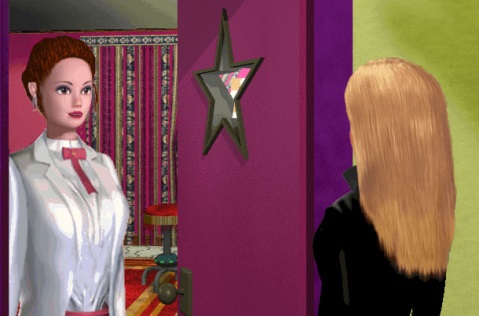 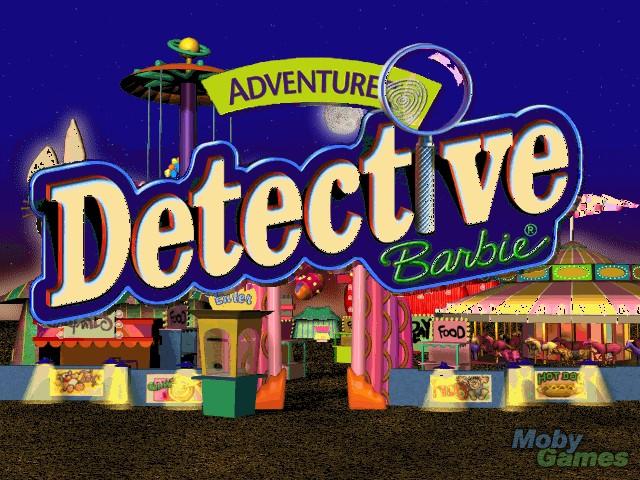 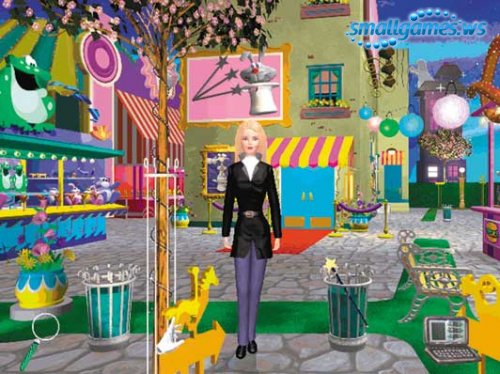 19. Questions to Consider About Your Food by Mehttp://nicolesalerno.weebly.com/1/post/2014/04/questions-to-consider-about-your-food.htmlApril 6, 2014The Pleasures of Eating.... oh the pleasures. This article by Wendell Berry totally grabbed my attention especially since I knew it would be about food - and I do love food. I was thinking about food before I even read the article. What am I going to eat for lunch? What do I have in my fridge? Do I even have anything? Do I have to go food shopping? All these questions ponder in my head while thinking of food. This article poses some important questions that maybe some of us have thought about ourselves.1. How fresh is it? 2. How pure or clean is it, how free of dangerous chemicals? 3. How far was it transported, and what did transportation add to the cost? 4. How much did manufacturing or packaging or advertising add to the cost? 5. When the food product has been manufactured or "processed" or "precooked," how has that affected its quality or price or nutritional value?...or maybe we haven't thought about them at all. These are questions that we probably should consider when buying foI am sure none of us ACTUALLY thought about these when buying our food from the supermarket or even from a fast food restaurant. Food Safety for Your Family is a very informative article that goes over the ways you can help keep your family safe from food. "Safety precautions include knowing how to select foods in the grocery store, then storing them properly and cooking them safely, plus cleaning up well afterward.”This is an article that could be considered to be added to The Pleasures of Eating. There are different ways to help keep your family safe when it comes to buying food, refrigerating and freezing, preparing and cooking fruits and vegetables, preparing and cooking raw meat, poultry, fish and egg products, and cleaning up afterwards. "The industrial eater is, in fact, one who does not know that eating is an agricultural act, who no longer knows or imagines the connections between eating and the land, and who is therefore necessarily passive and uncritical — in short, a victim." This is a problem that is widely thought about. When agriculture and food are not associated together with farming and the land, the consumer is thought of as having "cultural amnesia." Consumers are buying their food without realizing where it is coming from and how the producer got it which will lead to an unhealthy lifestyle and future.The food industry is now more concerned with volume and price. "But as scale increases, diversity declines; as diversity declines, so does health; as health declines, the dependence on drugs and chemicals necessarily increases." This is something that should be thought about. We don't want people to depend on drugs because of the way our food system is going. I will leave this blog off with an important quote from Berry:"A significant part of the pleasure of eating is in one's accurate consciousness of the lives and the world from which food comes. The pleasure of eating, then, may be the best available standard of our health. And this pleasure, I think, is pretty fully available to the urban consumer who will make the necessary effort."Here is a video clip of how to be safe with your food. CLEAN, COOK, CHILL, SEPARATE..http://www.youtube.com/watch?v=qO6FyfoAtYA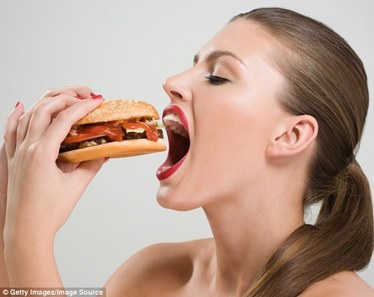 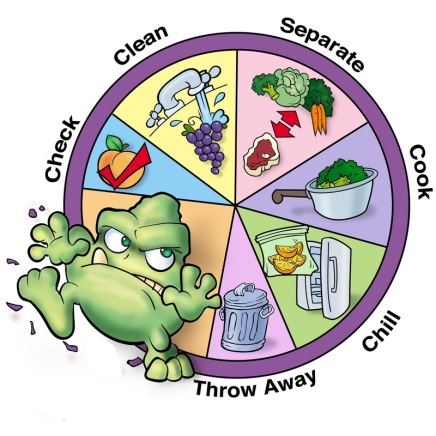 